KLEDING VOUWENLeeftijdscategorie: 6 - 12 jaarAuteurs: Stăncioiu Anca MariaCompetenties:De leerlingen zullen weten hoe ze hun kleding mooi kunnen opvouwenDe leerlingen zullen weten hoe ze hun kast op orde kunnen houdenDe leerlingen zullen weten hoe ze hun kleding kunnen onderverdelen in categorieën.De leerlingen zullen autonomie en zelfstandigheid ontwikkelenCompetenties volgens het Europees curriculum:http://eur-lex.europa.eu/legal-content/EN/TXT/?uri=LEGISSUM%3Ac11090Formatieve beoordeling:Leg de stappen uit om de kleding mooi op te vouwenVerdeel de kleding in verschillende categorieënSamenvattende beoordeling:Rangschik de kleding in de kastSpecifieke vocabulaire / trefwoorden:Kleding, kast, broek, t-shirt, blouse, hemd, korte broek, jurk, rok, jas, trui, hoed, handschoenen, opvouwen, rangschikken, sorteren, rommeligKorte beschrijving van de opvoedingscontext / het scenario:	De leerkracht en de kinderen bekijken samen de video „Kleren vouwen”. De kinderen wordt gevraagd of ze weten hoe ze hun kleding moeten vouwen en of ze hun kast op orde houden. De leerkracht toont vervolgens een erg rommelige kast en maakt de kast leeg. De leerkracht toont de kledingstukken elk apart en het bijbehorende gebaar. De kinderen tonen het gebaar dat ze geleerd hebben. Er wordt aan de kinderen gevraagd of ze zich nog herinneren hoe ze hun kleding mooi moeten opvouwen, zoals ind e film getoond werd. Ze kijken samen opnieuw naar de film. Een kind kan de stappen uitleggen om de kleding mooi op te vouwen en een ander kind kan de kleding verdelen in verschillende categorieën. De kinderen oefenen samen het opvouwen en sorteren van de kleding. De kinderen kunnen dan de kleding terug in de kast leggen, op de juiste manier. De leerkracht zal dan de pedagogische fiche aan de kinderen geven. De kinderen vervolledigen de fiche. De leerkracht staat de kinderen bij.Benodigd materiaal/Technische vereisten:Kleding, kast, pedagogische fiche, laptop, TVFocus op gebarentaal: Gebaar de nieuwe woordenschat, de materialen en de stappen die genomen moeten worden.1.  Omcirkel de kleding: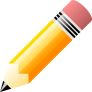 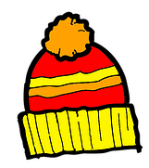 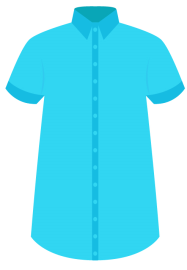 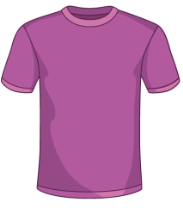 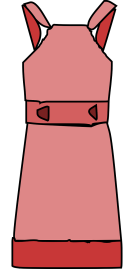 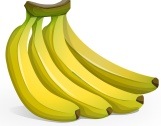 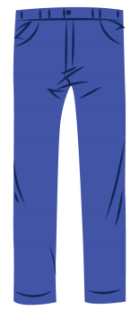 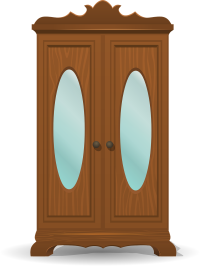 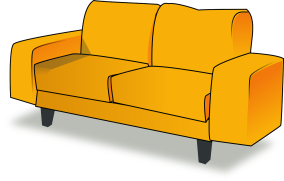 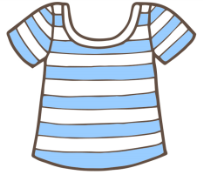 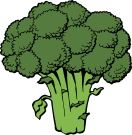 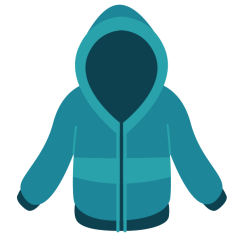 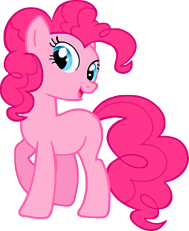 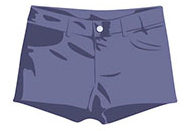 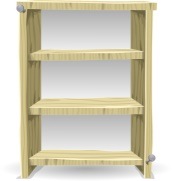 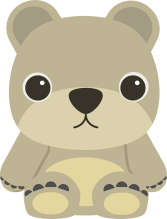 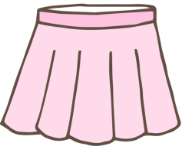 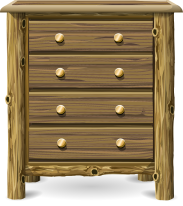 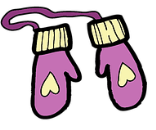 2. Verbind de prentjes: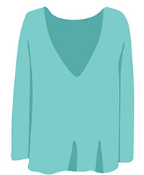 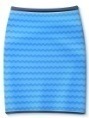 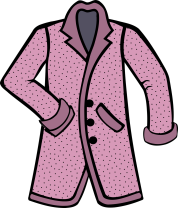 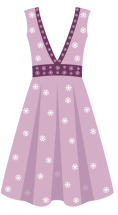 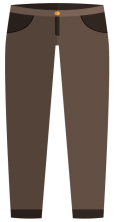 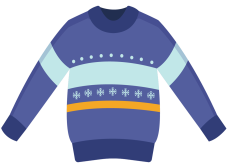 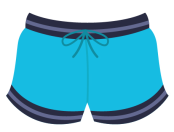 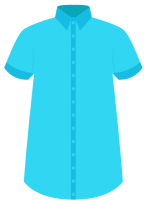 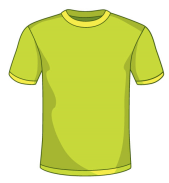 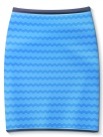 3.  Sorteer de afbeeldingen per categorie: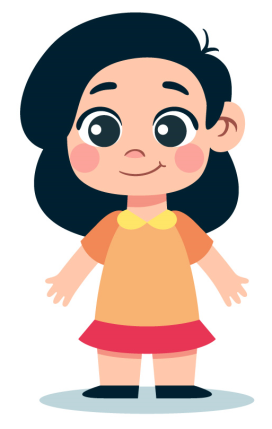 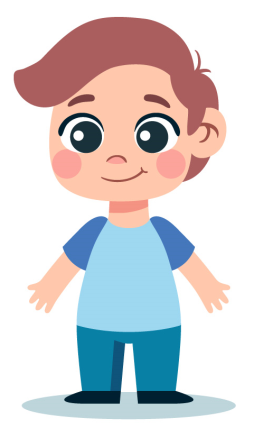 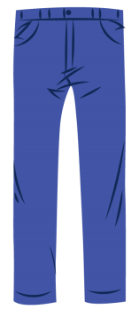 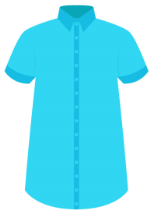 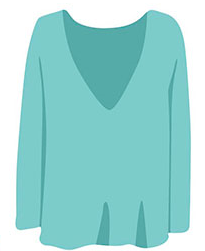 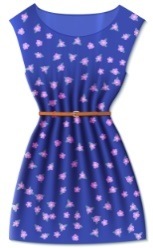 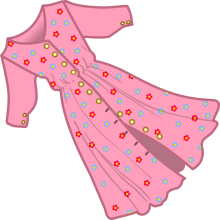 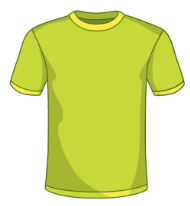 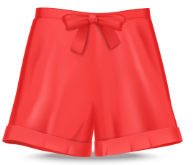 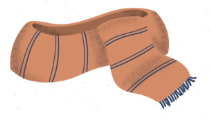 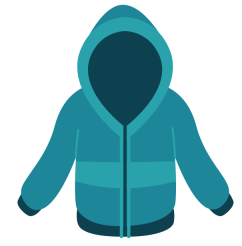 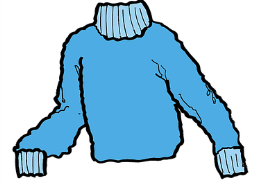 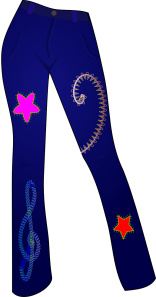 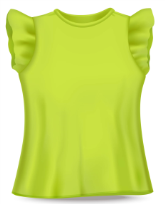 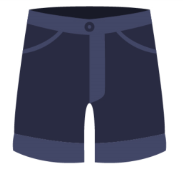 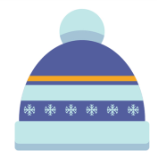 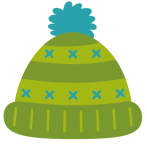 4.  Sorteer de kleding volgens het weer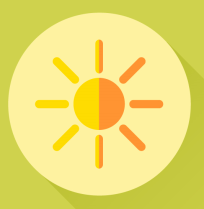 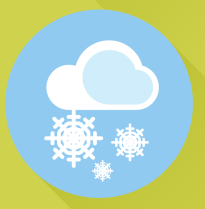 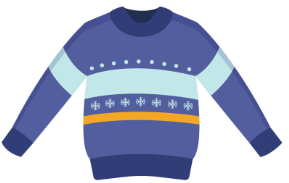 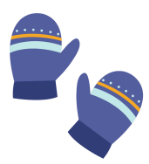 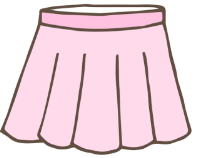 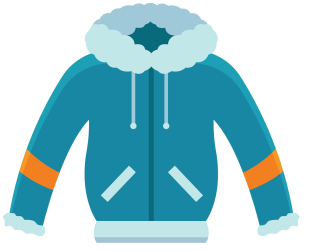 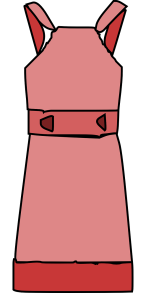 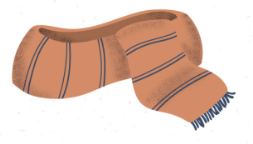 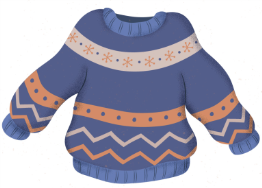 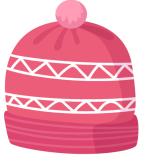 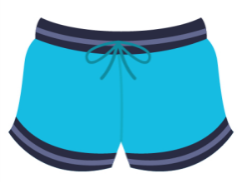 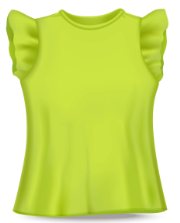 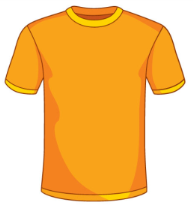 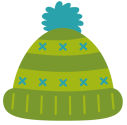 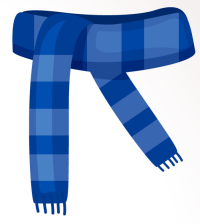 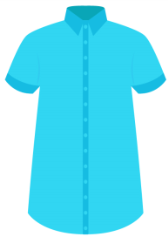 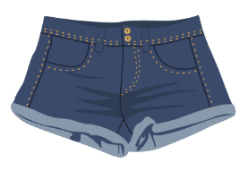 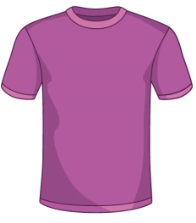 5.  Sorteer de kleding per categorie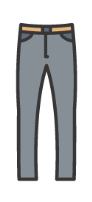 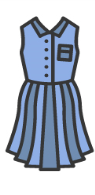 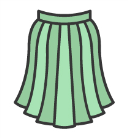 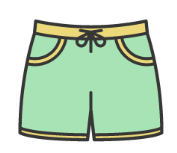 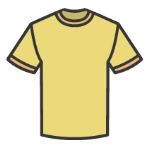 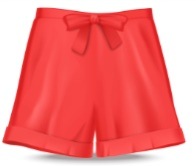 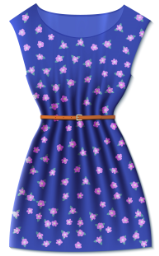 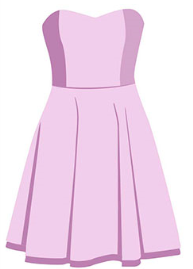 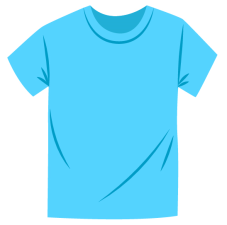 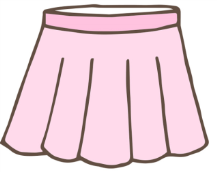 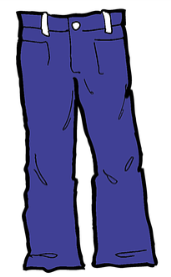 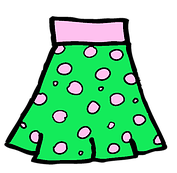 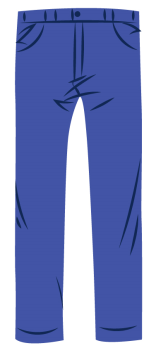 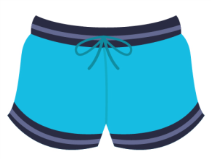 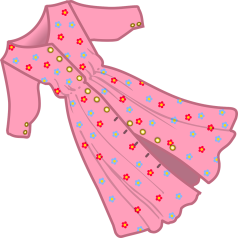 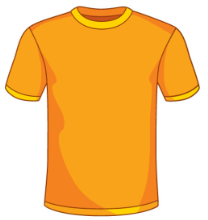 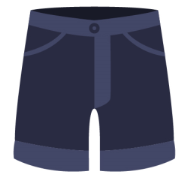 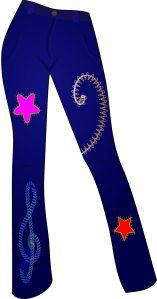 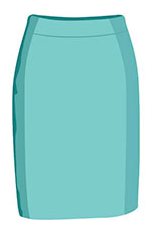 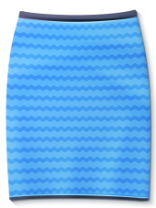 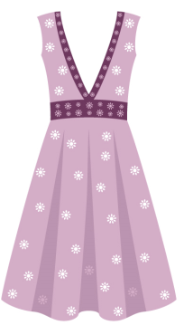 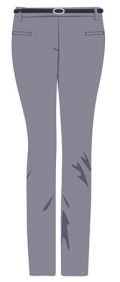 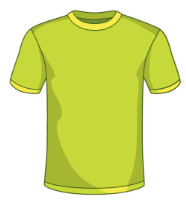 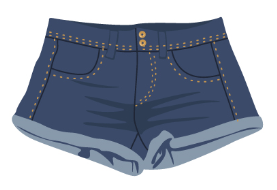 6. Verbind het prentje met het juiste woord.Broek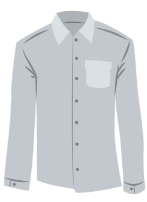 Jurk	T-shirt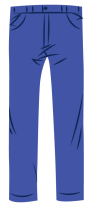 TruiRok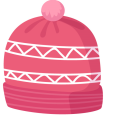 HoedBlouseJas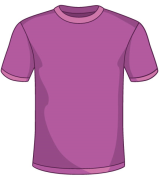 Hemd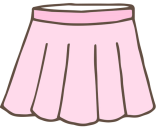 Korte broek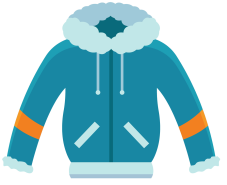 9. Rangschik de prentjes in de juiste volgorde.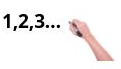 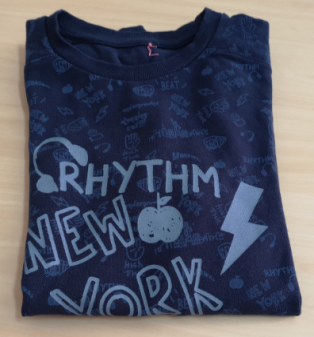 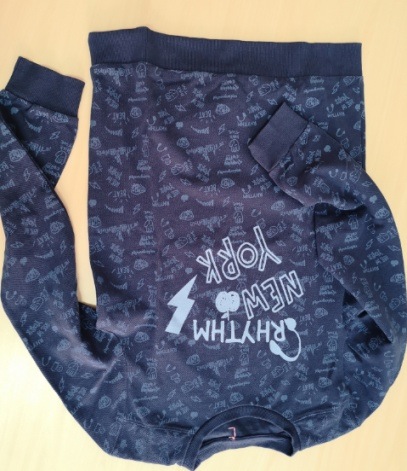 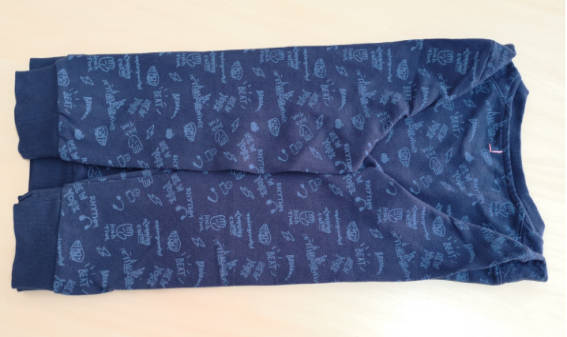 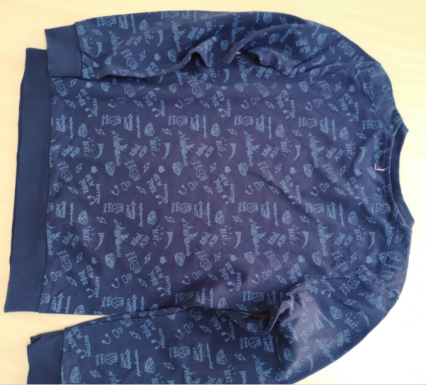 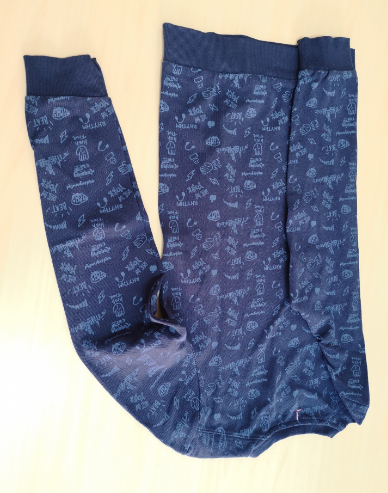 10. Kies de juiste afbeelding.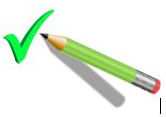 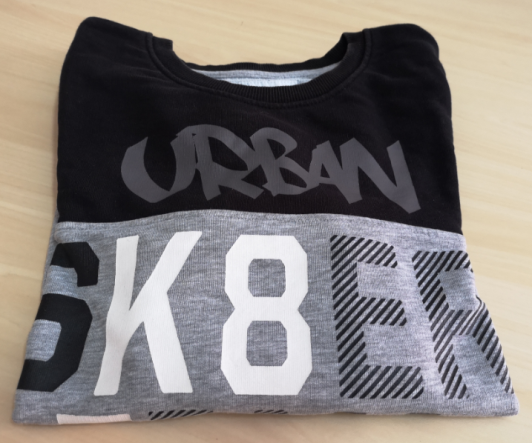 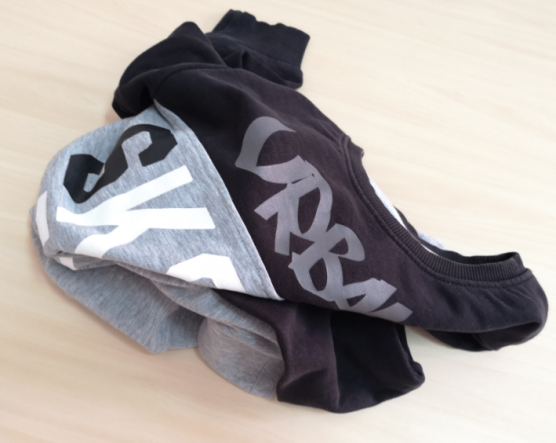 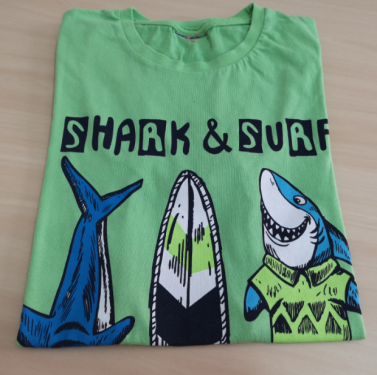 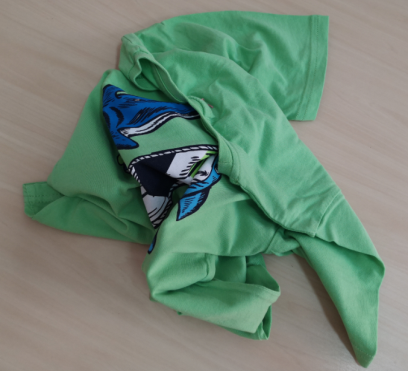 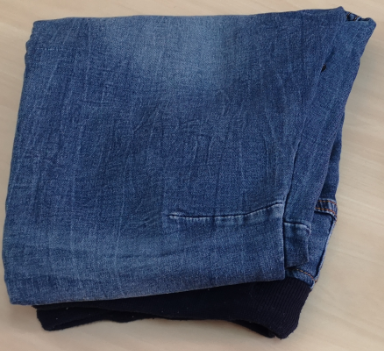 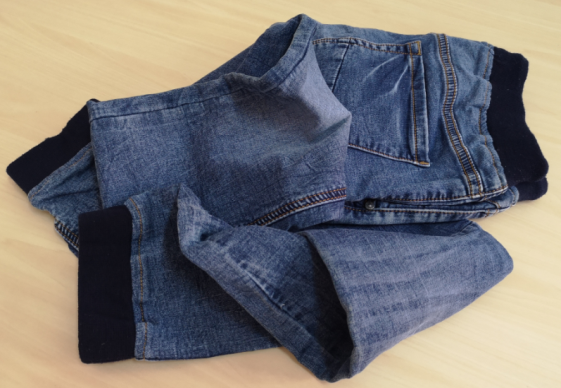 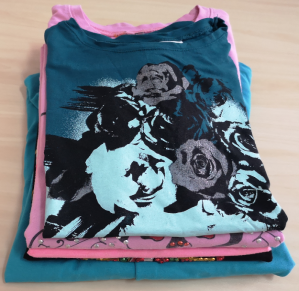 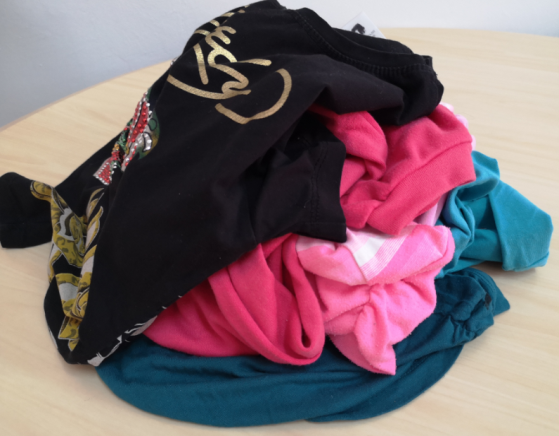 11. Zet de prentjes in de juiste volgorde. 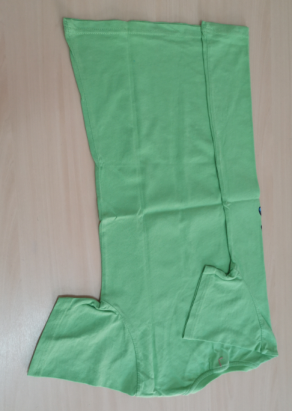 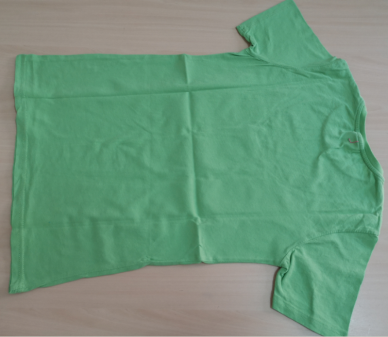 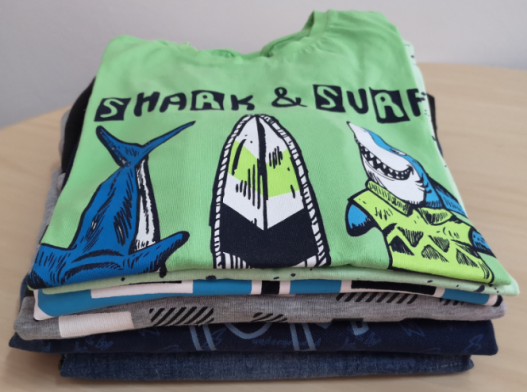 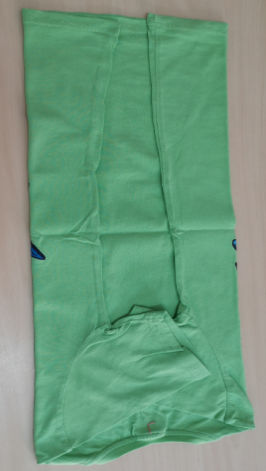 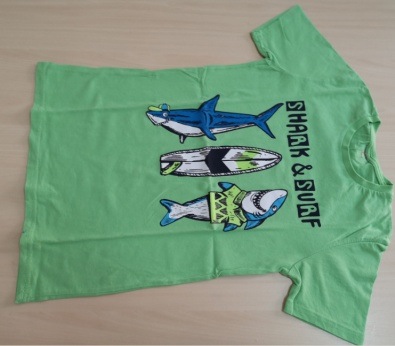 Extra links met digitale tools:1. www.freepik.com2. www.pixabay.com